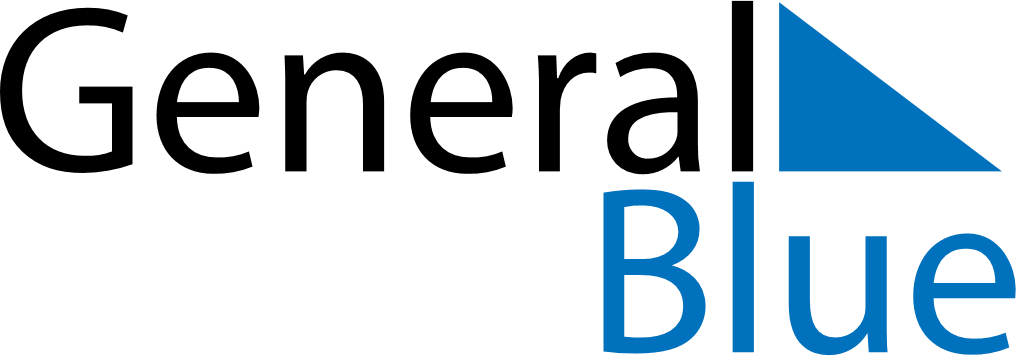 May 2024May 2024May 2024May 2024May 2024May 2024Ketchikan, Alaska, United StatesKetchikan, Alaska, United StatesKetchikan, Alaska, United StatesKetchikan, Alaska, United StatesKetchikan, Alaska, United StatesKetchikan, Alaska, United StatesSunday Monday Tuesday Wednesday Thursday Friday Saturday 1 2 3 4 Sunrise: 5:04 AM Sunset: 8:22 PM Daylight: 15 hours and 17 minutes. Sunrise: 5:02 AM Sunset: 8:24 PM Daylight: 15 hours and 22 minutes. Sunrise: 5:00 AM Sunset: 8:26 PM Daylight: 15 hours and 26 minutes. Sunrise: 4:58 AM Sunset: 8:28 PM Daylight: 15 hours and 30 minutes. 5 6 7 8 9 10 11 Sunrise: 4:56 AM Sunset: 8:30 PM Daylight: 15 hours and 34 minutes. Sunrise: 4:54 AM Sunset: 8:32 PM Daylight: 15 hours and 38 minutes. Sunrise: 4:52 AM Sunset: 8:34 PM Daylight: 15 hours and 42 minutes. Sunrise: 4:50 AM Sunset: 8:36 PM Daylight: 15 hours and 46 minutes. Sunrise: 4:48 AM Sunset: 8:38 PM Daylight: 15 hours and 50 minutes. Sunrise: 4:46 AM Sunset: 8:39 PM Daylight: 15 hours and 53 minutes. Sunrise: 4:44 AM Sunset: 8:41 PM Daylight: 15 hours and 57 minutes. 12 13 14 15 16 17 18 Sunrise: 4:42 AM Sunset: 8:43 PM Daylight: 16 hours and 1 minute. Sunrise: 4:40 AM Sunset: 8:45 PM Daylight: 16 hours and 5 minutes. Sunrise: 4:38 AM Sunset: 8:47 PM Daylight: 16 hours and 8 minutes. Sunrise: 4:36 AM Sunset: 8:49 PM Daylight: 16 hours and 12 minutes. Sunrise: 4:35 AM Sunset: 8:50 PM Daylight: 16 hours and 15 minutes. Sunrise: 4:33 AM Sunset: 8:52 PM Daylight: 16 hours and 19 minutes. Sunrise: 4:31 AM Sunset: 8:54 PM Daylight: 16 hours and 22 minutes. 19 20 21 22 23 24 25 Sunrise: 4:29 AM Sunset: 8:56 PM Daylight: 16 hours and 26 minutes. Sunrise: 4:28 AM Sunset: 8:57 PM Daylight: 16 hours and 29 minutes. Sunrise: 4:26 AM Sunset: 8:59 PM Daylight: 16 hours and 32 minutes. Sunrise: 4:25 AM Sunset: 9:01 PM Daylight: 16 hours and 35 minutes. Sunrise: 4:23 AM Sunset: 9:02 PM Daylight: 16 hours and 39 minutes. Sunrise: 4:22 AM Sunset: 9:04 PM Daylight: 16 hours and 42 minutes. Sunrise: 4:20 AM Sunset: 9:06 PM Daylight: 16 hours and 45 minutes. 26 27 28 29 30 31 Sunrise: 4:19 AM Sunset: 9:07 PM Daylight: 16 hours and 47 minutes. Sunrise: 4:18 AM Sunset: 9:09 PM Daylight: 16 hours and 50 minutes. Sunrise: 4:17 AM Sunset: 9:10 PM Daylight: 16 hours and 53 minutes. Sunrise: 4:15 AM Sunset: 9:12 PM Daylight: 16 hours and 56 minutes. Sunrise: 4:14 AM Sunset: 9:13 PM Daylight: 16 hours and 58 minutes. Sunrise: 4:13 AM Sunset: 9:14 PM Daylight: 17 hours and 1 minute. 